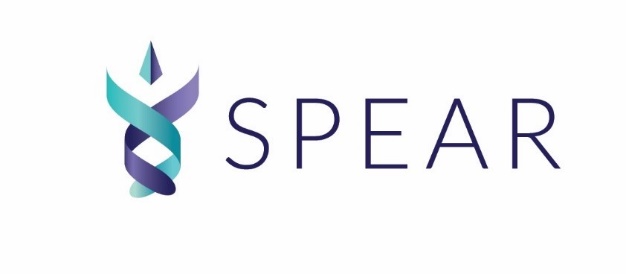 1st set of blog posts on SPEAR’s methodological path towards Gender Equality Plans in Research Performing Organizations across Europe1st BlogA journey to an academic institution where women and men are equalAuthorMinna Salminen Karlsson, Uppsala University2nd BlogGetting started with Communities of Learning and Communities of Practice at next SPEAR meeting in MarchAuthorChristine Steffens, RWTH Aachen University3rd BlogWhy are Communities Central to SPEAR?AuthorEva Sophia Myers, University of Southern Denmark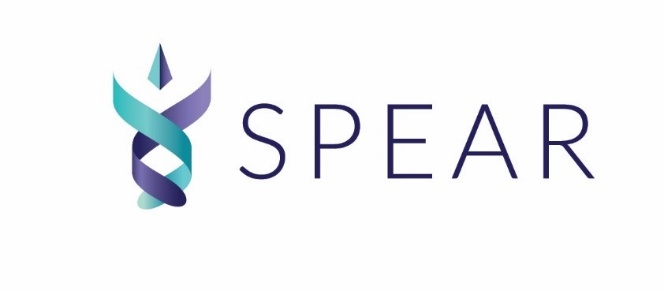 4th BlogThe critical friends approachAuthorSarah Beranek and Florian Holzinger, Joanneum Research5th BlogTransnational gender equality workAuthorPeter Bjelskou, University of Southern Denmark